О внесении изменений в муниципальную программу«Развитие образования Черемховского района» на 2018-2023 годы,утвержденную постановлением администрации Черемховского районного муниципального образования от 13 ноября 2017 года № 655»В связи с изменением объемов финансирования муниципальной программы, руководствуясь Федеральным законом от 06 октября 2003 года№ 131-ФЗ «Об общих принципах организации местного самоуправления в Российской Федерации», Федеральным законом от 29 декабря 2012 года № 273-ФЗ «Об образовании в Российской Федерации», Порядком разработки, реализации и оценки эффективности муниципальных программ Черемховского районного муниципального образования, утвержденным постановлением администрации Черемховского районного муниципального образования от 31 августа 2018 года № 532-п, статьями 24, 50 Устава Черемховского районного муниципального образования, администрация Черемховского районного муниципального образованияПОСТАНОВЛЯЕТ:1. Внести в муниципальную программу «Развитие образования Черемховского района» на 2018-2023 годы, утвержденную постановлением администрации Черемховского районного муниципального образования от 13 ноября 2017 года № 655» (с изменениями, внесенными постановлениями администрации Черемховского районного муниципального образования от 21февраля 2018 года № 95, от 22 марта 2018 года № 190, от 19 апреля 2018 года № 257, от 13 июня 2018 года № 389, от 13 июля 2018 года № 447, от 23 августа 2018 года № 515-п, от 17 сентября 2018 года № 656-п, от 16 ноября 2018 года № 675-п, от 21 ноября 2018 года № 677-п, от 05 декабря 2018 года № 718-п, от 27декабря 2018 года № 808-п, от 30 января 2019 года № 60-п, от 24 апреля 2019 года № 223-п, от 16 мая 2019 года № 263-п, от 11июня 2019 года № 318-п, от 27 июня 2019 года № 339-п, от 19 сентября 2019 года № 539-п, от 31октября 2019 года 641-п, от 11 ноября 2019 года № 666-п, от 26 декабря 2019 года № 817-п, от 30 января 2020 года № 58-п, от 05 марта 2020 года № 132-п, от 28 апреля 2020 года № 242-п, от 26 июня 2020 года № 344-п, от 14 сентября 2020 № 442-п, от 07 октября  2020 года № 501-п, от 18 ноября 2020 года № 593-п) (далее – программа), следующие изменения:1.1. графу «Объем и источники финансирования муниципальной программы» раздела 1 «Паспорт муниципальной программы» изложить в следующей редакции:«»;1.2. раздел 5 «Объемы и источники финансирования муниципальной программы» изложить в следующей редакции:«Раздел 5. Объемы и источники финансирования муниципальной программыИсточниками финансирования муниципальной программы являются средства областного и местного бюджетов.Общий объем финансирования муниципальной программы составляет 4819665,22 тыс. рублей, в том числе по подпрограммам:1.	Развитие дошкольного, общего и дополнительного образования на 2018-2023 годы – 4725670,01   тыс. рублей;2.	Обеспечение реализации муниципальной программы и прочие мероприятия в области образования на 2018 – 2023 годы – 93995,21 тыс. рублейПо годам реализации:- в 2018 году – 771713,97 тыс. рублей;- в 2019 году – 881307,96 тыс. рублей;- в 2020 году – 974099,02 тыс. рублей;- в 2021 году – 806476,49 тыс. рублей;- в 2022 году – 806426,04 тыс. рублей;- в 2023 году – 579641,74 тыс. рублей.По источникам финансирования:средства областного бюджета, всего – 4003032,04 тыс. рублей, в том числе погодам реализации муниципальной программы:- в 2018 году – 651532,50 тыс. рублей;- в 2019 году – 727724,40 тыс. рублей;- в 2020 году – 780877,85 тыс. рублей;- в 2021 году – 681143,04 тыс. рублей;- в 2022 году – 677877,75 тыс. рублей;- в 2023 году – 483876,50 тыс. рублей.2)	средства местного бюджета, всего – 770922,92 тыс. рублей, в том числе по годам реализации муниципальной программы:- в 2018 году – 120181,47 тыс. рублей;- в 2019 году – 153583,56 тыс. рублей;- в 2020 году – 148407,42 тыс. рублей;- в 2021 году – 124673,49 тыс. рублей;- в 2022 году – 128311,74 тыс. рублей;- в 2023 году – 95765,24   тыс. рублей.3) средства федерального бюджета, всего – 45710,26 тыс. рублей, в том числе по годам реализации муниципальной программы:- в 2018 году – 0,00 тыс. рублей;- в 2019 году – 0,00 тыс. рублей;- в 2020 году – 44813,75 тыс. рублей;- в 2021 году – 659,96 тыс. рублей;- в 2022 году – 236,55 тыс. рублей; - в 2023 году – 0,00 тыс. рублей. Объемы и источники финансирования муниципальной программы и ее подпрограмм представлены в приложении № 3 к муниципальной программе.»;1.3. графу «Объемы и источники финансирования подпрограммы» раздела 1 «Паспорт подпрограммы» приложения № 1 к муниципальной программе (подпрограмма «Развитие дошкольного, общего и дополнительного образования на 2018-2023 годы») изложить в следующей редакции:«»;1.4. графу «Объемы и источники финансирования подпрограммы» раздела 1 «Паспорт подпрограммы» приложения № 2 к муниципальной программе (подпрограмма «Обеспечение реализации муниципальной программы и прочие мероприятия в области образования» на 2018-2023 годы) изложить в следующей редакции:«»;1.5. приложение № 3 к муниципальной программе «Объем и источники финансирования муниципальной программы» изложить в редакции приложения к настоящему постановлению (прилагается).2. Отделу организационной работы администрации Черемховского районного муниципального образования (Коломеец Ю.А.):2.1. внести информационную справку в оригинал постановления администрации Черемховского районного муниципального образования, указанного в пункте 1 настоящего постановления, о дате внесения в него изменений настоящим постановлением;2.2. направить на опубликование настоящее постановление в газету «Моё село, край Черемховский» и разместить на официальном сайте Черемховского районного муниципального образования в информационно-телекоммуникационной сети «Интернет»: cher.irkobl.ru.3. Контроль за исполнением настоящего постановления возложить на исполняющего обязанности начальника отдела образования Хомякову Н.В.Мэр района                                                                                                 С.В. Марач        Приложениеот 02.12.2020 № 621-пПриложение № 3к муниципальной программе «Развитие образования Черемховского района» на 2018-2023 годы, утвержденной постановлением администрации Черемховского районного муниципального образованияот 13 ноября 2017 № 655ОБЪЕМ И ИСТОЧНИИ ФИНАНСИРОВАНИЯ МУНИЦИПАЛЬНОЙ ПРОГРАММЫ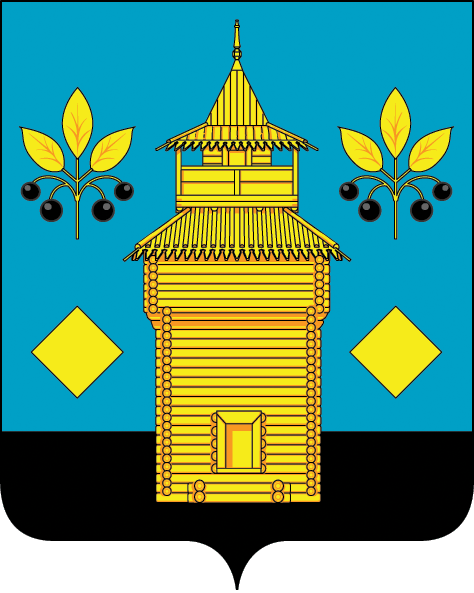 РОССИЙСКАЯ ФЕДЕРАЦИЯРОССИЙСКАЯ ФЕДЕРАЦИЯРОССИЙСКАЯ ФЕДЕРАЦИЯЧеремховское районное муниципальное образованиеАДМИНИСТРАЦИЯП О С Т А Н О В Л Е Н И ЕЧеремховское районное муниципальное образованиеАДМИНИСТРАЦИЯП О С Т А Н О В Л Е Н И ЕЧеремховское районное муниципальное образованиеАДМИНИСТРАЦИЯП О С Т А Н О В Л Е Н И Е02.12.2020№ 621-пЧеремховоЧеремховоОбъем и источники финансирования муниципальной программыИсточниками финансирования муниципальной программы являются средства областного и местного бюджетов.Общий объем финансирования муниципальной программы составляет 4819665,22 тыс. рублей, в том числе:По подпрограммам:1. Развитие дошкольного, общего и дополнительного образования на 2018 – 2023 годы – 4725670,01 тыс. рублей;2. Обеспечение реализации муниципальной программы и прочие мероприятия в области образования на 2018 – 2023 годы – 93995,21 тыс. рублей.По годам реализации:- в 2018 году – 771713,97 тыс. рублей;- в 2019 году – 881307,96 тыс. рублей;- в 2020 году – 974099,02 тыс. рублей;- в 2021 году – 806476,49 тыс. рублей;- в 2022 году – 806426,04 тыс. рублей;- в 2023 году – 579641,74 тыс. рублей.По источникам финансирования:средства областного бюджета, всего – 4003032,04 тыс. рублей, в том числе погодам реализации муниципальной программы:- в 2018 году – 651532,50 тыс. рублей;- в 2019 году – 727724,40 тыс. рублей;- в 2020 году – 780877,85 тыс. рублей;- в 2021 году – 681143,04 тыс. рублей;- в 2022 году – 677877,75 тыс. рублей;- в 2023 году – 483876,50 тыс. рублей.2)	средства местного бюджета, всего – 770922,92 тыс. рублей, в том числе по годам реализации муниципальной программы:- в 2018 году – 120181,47 тыс. рублей;- в 2019 году – 153583,56 тыс. рублей;- в 2020 году – 148407,42 тыс. рублей;- в 2021 году – 124673,49 тыс. рублей;- в 2022 году – 128311,74 тыс. рублей;- в 2023 году – 95765,24 тыс. рублей.3) средства федерального бюджета, всего – 45710,26 тыс. рублей, в том числе по годам реализации муниципальной программы:- в 2018 году – 0,00 тыс. рублей;- в 2019 году – 0,00 тыс. рублей;- в 2020 году – 44813,75 тыс. рублей;- в 2021 году – 659,96 тыс. рублей;- в 2022 году – 236,55 тыс. рублей;- в 2023 году – 0,00 тыс. рублей.Объем и источники финансирования подпрограммыОбъём финансовых средств, необходимый для реализации мероприятий подпрограммы, составляет 4725670,01 тыс. рублей, в том числе:По годам реализации:- в 2018 году – 753937,68 тыс. рублей;- в 2019 году – 862026,40 тыс. рублей;- в 2020 году – 954882,09 тыс. рублей;- в 2021 году – 791714,78 тыс. рублей;- в 2022 году – 791312,33 тыс. рублей;- в 2023 году – 571796,73 тыс. рублей.По источникам финансирования:1) средства областного бюджета, всего 3973193,34 тыс. рублей, в том числе по годам реализации подпрограммы:- в 2018 году – 649022,50 тыс. рублей;- в 2019 году – 721583,90 тыс. рублей;- в 2020 году – 772711,25 тыс. рублей;- в 2021 году – 674512,04 тыс. рублей;- в 2022 году – 671487,15 тыс. рублей;- в 2023 году – 483876,50 тыс. рублей.2) средства местного бюджета всего 706766,42 тыс. рублей, в том числе по годам реализации подпрограммы:- в 2018 году –104915,18 тыс. рублей;- в 2019 году –140442,50 тыс. рублей;- в 2020 году –137357,09 тыс. рублей;- в 2021 году –116542,78 тыс. рублей;- в 2022 году –119588,63 тыс. рублей;- в 2023 году –87920,23 тыс. рублей.3) средства федерального бюджета, всего – 45710,26 тыс. рублей, в том числе по годам реализации муниципальной программы:- в 2018 году – 0,00 тыс. рублей;- в 2019 году – 0,00 тыс. рублей;- в 2020 году – 44813,75 тыс. рублей;- в 2021 году – 659,96 тыс. рублей;- в 2022 году – 236,55 тыс. рублей;- в 2023 году – 0,00 тыс. рублей.Объем и источники финансирования подпрограммыОбъём финансовых средств, необходимый для реализации мероприятий подпрограммы, составляет 93995,21 тыс. рублей, в том числе:По годам реализации:- в 2018 году – 17776,29 тыс. рублей;- в 2019 году – 19281,56 тыс. рублей;- в 2020 году – 19216,93 тыс. рублей;- в 2021 году – 14761,71 тыс. рублей;- в 2022 году – 15113,71 тыс. рублей;- в 2023 году – 7845,01 тыс. рублей.По источникам финансирования:1) средства областного бюджета, всего 29838,70 тыс. рублей, в том числе по годам реализации подпрограммы:- в 2018 году – 2510,00 тыс. рублей;- в 2019 году – 6140,50 тыс. рублей;- в 2020 году – 8166,60 тыс. рублей;- в 2021 году – 6631,00 тыс. рублей;- в 2022 году – 6390,60 тыс. рублей;- в 2023 году – 0,00 тыс. рублей.2) средства местного бюджета всего 64004,34 тыс. рублей, в том числе по годам реализации подпрограммы:- в 2018 году – 15266,29 тыс. рублей;- в 2019 году – 13141,06 тыс. рублей;- в 2020 году – 11050,33тыс. рублей;- в 2021 году – 8130,71 тыс. рублей;- в 2022 году – 8723,11 тыс. рублей;- в 2023 году – 7845,01 тыс. рублей.№ п/пНаименование основного мероприятия, мероприятия Ответственный исполнитель, соисполнитель, участникИсточник финансового обеспеченияОбъем финансирования муниципальной программы, тыс. руб.Объем финансирования муниципальной программы, тыс. руб.Объем финансирования муниципальной программы, тыс. руб.Объем финансирования муниципальной программы, тыс. руб.Объем финансирования муниципальной программы, тыс. руб.Объем финансирования муниципальной программы, тыс. руб.Объем финансирования муниципальной программы, тыс. руб.№ п/пНаименование основного мероприятия, мероприятия Ответственный исполнитель, соисполнитель, участникИсточник финансового обеспеченияЗа весь период реализацииВ том числе по годамВ том числе по годамВ том числе по годамВ том числе по годамВ том числе по годамВ том числе по годам№ п/пНаименование основного мероприятия, мероприятия Ответственный исполнитель, соисполнитель, участникИсточник финансового обеспеченияЗа весь период реализации2018 год2019 год2020 год2021 год2022 год2023 годМуниципальная программа: Развитие образования в Черемховском районном муниципальном образовании на 2018-2023 годыМуниципальная программа: Развитие образования в Черемховском районном муниципальном образовании на 2018-2023 годыМуниципальная программа: Развитие образования в Черемховском районном муниципальном образовании на 2018-2023 годыМуниципальная программа: Развитие образования в Черемховском районном муниципальном образовании на 2018-2023 годыМуниципальная программа: Развитие образования в Черемховском районном муниципальном образовании на 2018-2023 годыМуниципальная программа: Развитие образования в Черемховском районном муниципальном образовании на 2018-2023 годыМуниципальная программа: Развитие образования в Черемховском районном муниципальном образовании на 2018-2023 годыМуниципальная программа: Развитие образования в Черемховском районном муниципальном образовании на 2018-2023 годыМуниципальная программа: Развитие образования в Черемховском районном муниципальном образовании на 2018-2023 годыМуниципальная программа: Развитие образования в Черемховском районном муниципальном образовании на 2018-2023 годыМуниципальная программа: Развитие образования в Черемховском районном муниципальном образовании на 2018-2023 годыВсего по муниципальной программеВсего4819665,22771713,97881307,96974099,02806476,49806426,04579641,74Всего по муниципальной программеместный бюджет770922,92120181,47153583,56148407,42124673,49128311,7495765,24Всего по муниципальной программеобластной бюджет4003032,04651532,50727724,40780877,85681143,04677877,75483876,50Всего по муниципальной программефедеральный бюджет45710,260,000,0044813,75659,96236,550,001.Подпрограмма: Развитие дошкольного, общего и дополнительного образования на 2018 – 2023 годыПодпрограмма: Развитие дошкольного, общего и дополнительного образования на 2018 – 2023 годыПодпрограмма: Развитие дошкольного, общего и дополнительного образования на 2018 – 2023 годыПодпрограмма: Развитие дошкольного, общего и дополнительного образования на 2018 – 2023 годыПодпрограмма: Развитие дошкольного, общего и дополнительного образования на 2018 – 2023 годыПодпрограмма: Развитие дошкольного, общего и дополнительного образования на 2018 – 2023 годыПодпрограмма: Развитие дошкольного, общего и дополнительного образования на 2018 – 2023 годыПодпрограмма: Развитие дошкольного, общего и дополнительного образования на 2018 – 2023 годыПодпрограмма: Развитие дошкольного, общего и дополнительного образования на 2018 – 2023 годыПодпрограмма: Развитие дошкольного, общего и дополнительного образования на 2018 – 2023 годыПодпрограмма: Развитие дошкольного, общего и дополнительного образования на 2018 – 2023 годы1.Всего по Подпрограмме Всего4725670,01753937,68862026,40954882,09791714,78791312,33571796,731.Всего по Подпрограмме местный бюджет706766,41104915,18140442,50137357,09116542,78119588,6387920,231.Всего по Подпрограмме областной бюджет3973193,34649022,50721583,90772711,25674512,04671487,15483876,501.Всего по Подпрограмме федеральный бюджет45710,260,000,0044813,75659,96236,550,001.1.Основное мероприятие: Повышение эффективности дошкольного образования Отдел образования АЧРМО, МКДОУВсего1350673,92226486,81254682,99244574,93231146,58231263,90162518,721.1.Основное мероприятие: Повышение эффективности дошкольного образования Отдел образования АЧРМО, МКДОУместный бюджет219892,7331308,4041852,1136924,4339976,4840093,8029737,521.1.Основное мероприятие: Повышение эффективности дошкольного образования Отдел образования АЧРМО, МКДОУобластной бюджет1130781,19195178,41212830,88207650,50191170,10191170,10132781,201.1.1Обеспечение деятельности муниципальных дошкольных организацийОтдел образования АЧРМО, МКДОУ Всего313916,2535307,8940150,9233970,3938747,7237021,9328717,411.1.1Обеспечение деятельности муниципальных дошкольных организацийОтдел образования АЧРМО, МКДОУ местный бюджет208688,5030080,1440150,9233970,3938747,7237021,9328717,411.1.1Обеспечение деятельности муниципальных дошкольных организацийОтдел образования АЧРМО, МКДОУ областной бюджет5227,755227,750,000,000,000,000,001.1.2Обеспечение противопожарных мероприятий в дошкольных организацияхОтдел образования АЧРМО, МКДОУ Всего6565,591016,871314,741424,57994,85885,56929,001.1.2Обеспечение противопожарных мероприятий в дошкольных организацияхОтдел образования АЧРМО, МКДОУ местный бюджет6565,591016,871314,741424,57994,85885,56929,001.1.3Капитальные ремонты образовательных организацийОтдел образования АЧРМО, МКУ «ЦБ ЧРМО», МКДОУВсего3100,000,000,001150,000,001950,000,001.1.3Капитальные ремонты образовательных организацийОтдел образования АЧРМО, МКУ «ЦБ ЧРМО», МКДОУместный бюджет3100,000,000,001150,000,001950,000,001.1.4Реализация первоочередных мероприятий по модернизации объектов теплоснабжения и подготовки к отопительному сезону объектов коммунальной инфраструктурыОтдел образования АЧРМО, УЖКХ, МКДОУВсего1486,30645,62744,680,0046,8049,200,001.1.4Реализация первоочередных мероприятий по модернизации объектов теплоснабжения и подготовки к отопительному сезону объектов коммунальной инфраструктурыОтдел образования АЧРМО, УЖКХ, МКДОУместный бюджет160,0519,3744,680,0046,8049,200,001.1.4Реализация первоочередных мероприятий по модернизации объектов теплоснабжения и подготовки к отопительному сезону объектов коммунальной инфраструктурыОтдел образования АЧРМО, УЖКХ, МКДОУобластной бюджет1326,25626,25700,000,000,000,000,001.1.5Проведение санитарно-эпидемиологических мероприятий в дошкольных организацияхОтдел образования АЧРМО, МКДОУВсего258,8128,6625,6646,5433,4233,4291,111.1.5Проведение санитарно-эпидемиологических мероприятий в дошкольных организацияхОтдел образования АЧРМО, МКДОУместный бюджет258,8128,6625,6646,5433,4233,4291,111.1.6Обеспечение государственных гарантий реализации прав на получение общедоступного и бесплатного дошкольного образования Отдел образования АЧРМО, МКУ «ЦБ ЧРМО», МКДОУВсего1116952,40186331,10210657,10204842,80191170,10191170,10132781,21.1.6Обеспечение государственных гарантий реализации прав на получение общедоступного и бесплатного дошкольного образования Отдел образования АЧРМО, МКУ «ЦБ ЧРМО», МКДОУобластной бюджет1116952,40186331,10210657,10204842,80191170,10191170,10132781,21.1.7Реализация мероприятий перечня проектов народных инициативОтдел образования АЧРМО, МКУ «ЦБ ЧРМО», МКДОУВсего7640,683085,891567,852986,940,000,000,001.1.7Реализация мероприятий перечня проектов народных инициативОтдел образования АЧРМО, МКУ «ЦБ ЧРМО», МКДОУместный бюджет365,8992,5894,07179,240,000,000,001.1.7Реализация мероприятий перечня проектов народных инициативОтдел образования АЧРМО, МКУ «ЦБ ЧРМО», МКДОУобластной бюджет7274,792993,311473,782807,700,000,000,001.1.8Профессиональная подготовка и повышение квалификации кадровОтдел образования АЧРМО, МКУ «ЦБ ЧРМО», МКДОУВсего753,8870,78222,03153,69153,69153,690,001.1.8Профессиональная подготовка и повышение квалификации кадровОтдел образования АЧРМО, МКУ «ЦБ ЧРМО», МКДОУместный бюджет753,8870,78222,03153,69153,69153,690,001.2.Основное мероприятие: Повышение эффективности общего образованияВсего3124370,91484845,43559321,27656870,85519993,41518228,63385111,321.2.Основное мероприятие: Повышение эффективности общего образованияместный бюджет307516,5142913,5161680,5367750,6150168,8150987,0334016,021.2.Основное мероприятие: Повышение эффективности общего образованияобластной бюджет2771144,14441931,92497640,74544306,49469164,64467005,05351095,301.2.Основное мероприятие: Повышение эффективности общего образованияфедеральный бюджет45710,260,000,0044813,75659,96236,550,001.2.1Обеспечение деятельности муниципальных учрежденийОтдел образования АЧРМО, образовательные организацииВсего231594,4242661,0844212,7047487,2336310,4737312,4923610,451.2.1Обеспечение деятельности муниципальных учрежденийОтдел образования АЧРМО, образовательные организацииместный бюджет221786,2932852,9544212,7047487,2336310,4737312,4923610,451.2.1Обеспечение деятельности муниципальных учрежденийОтдел образования АЧРМО, образовательные организацииобластной бюджет9808,139808,130,000,000,000,000,001.2.2Обеспечение государственных гарантий реализации прав на получение общедоступного и бесплатного начального общего, основного общего, среднего общего образования в муниципальных образовательных организацияхОтдел образования АЧРМО, образовательные организацииВсего2485247,10412964,40442531,50440222,30426851,50426851,50335825,901.2.2Обеспечение государственных гарантий реализации прав на получение общедоступного и бесплатного начального общего, основного общего, среднего общего образования в муниципальных образовательных организацияхОтдел образования АЧРМО, образовательные организацииобластной бюджет2485247,10412964,40442531,50440222,30426851,50426851,50335825,901.2.3Осуществление отдельных областных государственных полномочий по предоставлению мер социальной поддержки многодетным и малоимущим семьям Отдел образования АЧРМО, образовательные организацииВсего136099,412980,5018364,3029828,4029828,4029828,4015269,401.2.3Осуществление отдельных областных государственных полномочий по предоставлению мер социальной поддержки многодетным и малоимущим семьям Отдел образования АЧРМО, образовательные организацииобластной бюджет136099,412980,5018364,3029828,4029828,4029828,4015269,401.2.4Капитальные ремонты образовательных организацийОтдел образования АЧРМО, образовательные организации Всего76868,98435,1529310,8738898,563938,803385,60900,001.2.4Капитальные ремонты образовательных организацийОтдел образования АЧРМО, образовательные организации местный бюджет14102,38435,152310,874282,763103,403070,20900,001.2.4Капитальные ремонты образовательных организацийОтдел образования АЧРМО, образовательные организации областной бюджет61207,110,0027000,0033952,82175,4478,850,001.2.4Капитальные ремонты образовательных организацийОтдел образования АЧРМО, образовательные организации федеральный бюджет1559,490,000,00662,98659,96236,550,001.2.5Реализация первоочередных мероприятий по модернизации объектов теплоснабжения и подготовки к отопительному сезону объектов коммунальной инфраструктурыОтдел образования АЧРМО, УЖКХ, образовательные организацииВсего4694,73998,72968,092455,32148,60124,000,001.2.5Реализация первоочередных мероприятий по модернизации объектов теплоснабжения и подготовки к отопительному сезону объектов коммунальной инфраструктурыОтдел образования АЧРМО, УЖКХ, образовательные организацииместный бюджет507,9829,9758,09147,32148,60124,000,001.2.5Реализация первоочередных мероприятий по модернизации объектов теплоснабжения и подготовки к отопительному сезону объектов коммунальной инфраструктурыОтдел образования АЧРМО, УЖКХ, образовательные организацииобластной бюджет4186,75968,75910,002308,000,000,000,001.2.6Обеспечение противопожарных мероприятий в образовательных организацияхОтдел образования АЧРМО, образовательные организации Всего11207,472368,853344,602413,72793,50793,801493,001.2.6Обеспечение противопожарных мероприятий в образовательных организацияхОтдел образования АЧРМО, образовательные организации местный бюджет11207,472368,853344,602413,72793,50793,801493,001.2.7Проведение санитарно-эпидемиологических мероприятий в образовательных организацияхОтдел образования АЧРМО, образовательные организации Всего590,8667,0215,44128,6390,5190,51198,751.2.7Проведение санитарно-эпидемиологических мероприятий в образовательных организацияхОтдел образования АЧРМО, образовательные организации местный бюджет590,8667,0215,44128,6390,5190,51198,751.2.8Обеспечение безопасности ежедневного подвоза обучающихся к месту обучения и обратно Отдел образования АЧРМО, образовательные организации Всего51882,448061,8310639,688831,458585,748585,747178,001.2.8Обеспечение безопасности ежедневного подвоза обучающихся к месту обучения и обратно Отдел образования АЧРМО, образовательные организации местный бюджет50382,446561,8310639,688831,458585,748585,747178,001.2.8Обеспечение безопасности ежедневного подвоза обучающихся к месту обучения и обратно Отдел образования АЧРМО, образовательные организации областной бюджет1500,001500,000,000,000,000,000,001.2.9Приобретение школьных автобусов для обеспечения безопасности школьных перевозок Отдел образования АЧРМО, образовательные организации Всего25968,401908,001430,0015610,406750,000,00270,001.2.9Приобретение школьных автобусов для обеспечения безопасности школьных перевозок Отдел образования АЧРМО, образовательные организации местный бюджет1835,10137,3085,80937,00405,000,00270,001.2.9Приобретение школьных автобусов для обеспечения безопасности школьных перевозок Отдел образования АЧРМО, образовательные организации областной бюджет24133,301770,701344,2014673,406345,000,000,001.2.10Обеспечение занятости несовершеннолетних граждан в возрасте от 14 до 18 летОтдел образования АЧРМО, образовательные организацииВсего663,89100,00103,89120,00120,00120,00100,001.2.10Обеспечение занятости несовершеннолетних граждан в возрасте от 14 до 18 летОтдел образования АЧРМО, образовательные организацииместный бюджет663,89100,00103,89120,00120,00120,00100,001.2.11Комплектование учебных фондов школьных библиотекОтдел образования АЧРМО, образовательные организацииВсего90,0015,0015,0015,0015,0015,0015,001.2.11Комплектование учебных фондов школьных библиотекОтдел образования АЧРМО, образовательные организацииместный бюджет90,0015,0015,0015,0015,0015,0015,001.2.12Обеспечение оборудованием пунктов проведения экзаменовОтдел образования АЧРМО, образовательные организацииВсего1043,75227,50213,26209,7094,2099,60199,491.2.12Обеспечение оборудованием пунктов проведения экзаменовОтдел образования АЧРМО, образовательные организацииместный бюджет1043,75227,50213,26209,7094,2099,60199,491.2.13Реализация мероприятий перечня проектов народных инициативОтдел образования АЧРМО, образовательные организацииВсего9013,161999,423438,983574,760,000,000,001.2.13Реализация мероприятий перечня проектов народных инициативОтдел образования АЧРМО, образовательные организацииместный бюджет480,8459,98206,34214,520,000,000,001.2.13Реализация мероприятий перечня проектов народных инициативОтдел образования АЧРМО, образовательные организацииобластной бюджет8532,321939,443232,643360,240,000,000,001.2.14Профессиональная подготовка и повышение квалификации кадровОтдел образования АЧРМО, образовательные организацииВсего884,1557,96202,89329,99120,99120,9951,331.2.14Профессиональная подготовка и повышение квалификации кадровОтдел образования АЧРМО, образовательные организацииместный бюджет884,1557,96202,89329,99120,99120,9951,331.2.15Приобретение средств обучения (вычислительной техники) для малокомплектных образовательных организаций, осуществляющих образовательную деятельность по образовательным программам основного общего и (или) среднего общего образования, расположенных в сельской местностиОтдел образования АЧРМО, образовательные организацииВсего7706,670,001064,87907,50589,505144,800,001.2.15Приобретение средств обучения (вычислительной техники) для малокомплектных образовательных организаций, осуществляющих образовательную деятельность по образовательным программам основного общего и (или) среднего общего образования, расположенных в сельской местностиОтдел образования АЧРМО, образовательные организацииместный бюджет462,570,0063,9754,5035,40308,700,001.2.15Приобретение средств обучения (вычислительной техники) для малокомплектных образовательных организаций, осуществляющих образовательную деятельность по образовательным программам основного общего и (или) среднего общего образования, расположенных в сельской местностиОтдел образования АЧРМО, образовательные организацииобластной бюджет7244,100,001000,90853,00554,104836,100,001.2.16Обеспечение мероприятий по организации питания обучающихся с ограниченными возможностями здоровья в муниципальных общеобразовательных организациях Иркутской областиОтдел образования АЧРМО, образовательные организацииВсего23687,800,003465,208710,205756,205756,200,001.2.16Обеспечение мероприятий по организации питания обучающихся с ограниченными возможностями здоровья в муниципальных общеобразовательных организациях Иркутской областиОтдел образования АЧРМО, образовательные организацииместный бюджет1423,000,00208,00523,00346,00346,000,001.2.16Обеспечение мероприятий по организации питания обучающихся с ограниченными возможностями здоровья в муниципальных общеобразовательных организациях Иркутской областиОтдел образования АЧРМО, образовательные организацииобластной бюджет22264,800,003257,208187,205410,205410,200,001.2.17Обеспечение бесплатным питьевым молоком обучающихся 1-4 классовОтдел образования АЧРМО, образовательные организацииВсего2203,800,000,002203,800,000,000,001.2.17Обеспечение бесплатным питьевым молоком обучающихся 1-4 классовОтдел образования АЧРМО, образовательные организацииместный бюджет132,300,000,00132,300,000,000,001.2.17Обеспечение бесплатным питьевым молоком обучающихся 1-4 классовОтдел образования АЧРМО, образовательные организацииобластной бюджет2071,500,000,002071,500,000,000,001.2.18Обеспечение бесплатным двухразовым питанием детей-инвалидов Отдел образования АЧРМО, образовательные организацииВсего570,900,000,00570,900,000,000,001.2.18Обеспечение бесплатным двухразовым питанием детей-инвалидов Отдел образования АЧРМО, образовательные организацииобластной бюджет570,900,000,00570,900,000,000,001.2.19Организация бесплатного горячего питания обучающихся, получающих начальное общее образование в муниципальных образовательных организациях Черемховского районного муниципального образования Отдел образования АЧРМО, образовательные организацииВсего11146,000,000,0011146,000,000,000,001.2.19Организация бесплатного горячего питания обучающихся, получающих начальное общее образование в муниципальных образовательных организациях Черемховского районного муниципального образования Отдел образования АЧРМО, образовательные организацииместный бюджет111,500,000,00111,500,000,000,001.2.19Организация бесплатного горячего питания обучающихся, получающих начальное общее образование в муниципальных образовательных организациях Черемховского районного муниципального образования Отдел образования АЧРМО, образовательные организацииобластной бюджет2317,250,00      0,002317,250,000,000,001.2.19Организация бесплатного горячего питания обучающихся, получающих начальное общее образование в муниципальных образовательных организациях Черемховского районного муниципального образования Отдел образования АЧРМО, образовательные организациифедеральный бюджет8717,250,000,008717,250,000,000,001.2.20Благоустройство зданий муниципальных общеобразовательных организаций в целях соблюдения требований к воздушно-тепловому режиму, водоснабжению и канализации (за исключением проведения капитального ремонта зданий с наибольшей степенью физического износа)Отдел образования АЧРМО, образовательные организацииВсего30200,000,000,0030200,000,000,000,001.2.20Благоустройство зданий муниципальных общеобразовательных организаций в целях соблюдения требований к воздушно-тепловому режиму, водоснабжению и канализации (за исключением проведения капитального ремонта зданий с наибольшей степенью физического износа)Отдел образования АЧРМО, образовательные организацииместный бюджет1812,000,000,001812,000,000,000,001.2.20Благоустройство зданий муниципальных общеобразовательных организаций в целях соблюдения требований к воздушно-тепловому режиму, водоснабжению и канализации (за исключением проведения капитального ремонта зданий с наибольшей степенью физического износа)Отдел образования АЧРМО, образовательные организацииобластной бюджет5961,480,000,005961,480,000,000,001.2.20Благоустройство зданий муниципальных общеобразовательных организаций в целях соблюдения требований к воздушно-тепловому режиму, водоснабжению и канализации (за исключением проведения капитального ремонта зданий с наибольшей степенью физического износа)Отдел образования АЧРМО, образовательные организациифедеральный бюджет22426,520,000,0022426,520,000,000,001.2.21Ежемесячное денежное вознаграждение за классное руководство педагогическим работникам муниципальных общеобразовательных организаций в Иркутской областиОтдел образования АЧРМО, образовательные организацииВсего13007,000,000,0013007,000,000,000,001.2.21Ежемесячное денежное вознаграждение за классное руководство педагогическим работникам муниципальных общеобразовательных организаций в Иркутской областиОтдел образования АЧРМО, образовательные организациифедеральный бюджет13007,000,000,0013007,000,000,000,001.3.Основное мероприятие: Развитие системы дополнительного образованияОтдел образования АЧРМО, организации дополнительногообразованияВсего250625,1742605,4448022,1453436,3240574,7941819,7924166,691.3.Основное мероприятие: Развитие системы дополнительного образованияОтдел образования АЧРМО, организации дополнительногообразованияместный бюджет179357,1630693,2736909,8632682,0626397,4928507,7924166,691.3.Основное мероприятие: Развитие системы дополнительного образованияОтдел образования АЧРМО, организации дополнительногообразованияобластной бюджет71268,0111912,1711112,2820754,2614177,3013312,000,001.3.1.Обеспечение деятельности муниципальных организацийОтдел образования АЧРМО, организации дополнительногообразованияВсего247605,5841261,8247601,7252398,7740512,2941757,2924073,691.3.1.Обеспечение деятельности муниципальных организацийОтдел образования АЧРМО, организации дополнительногообразованияместный бюджет178710,3730514,8936828,7432512,7726334,9928445,2924073,691.3.1.Обеспечение деятельности муниципальных организацийОтдел образования АЧРМО, организации дополнительногообразованияобластной бюджет68895,2110746,9310772,9819886,0014177,3013312,000,001.3.2Обеспечение противопожарных мероприятий в организациях дополнительногообразованияОтдел образования АЧРМО, организации дополнительногообразованияВсего502,67142,3552,46104,8662,5062,5078,001.3.2Обеспечение противопожарных мероприятий в организациях дополнительногообразованияОтдел образования АЧРМО, организации дополнительногообразованияместный бюджет502,67142,3552,46104,8662,5062,5078,001.3.3Проведение санитарно-эпидемиологических мероприятий в образовательных организацияхОтдел образования АЧРМО, организации дополнительногообразованияВсего15,000,000,000,000,000,0015,001.3.3Проведение санитарно-эпидемиологических мероприятий в образовательных организацияхОтдел образования АЧРМО, организации дополнительногообразованияместный бюджет15,000,0000,000,000,000,0015,001.3.4Реализация мероприятий перечня проектов народных инициативОтдел образования АЧРМО, организации дополнительногообразованияВсего2485,921201,27360,96923,690,000,000,001.3.4Реализация мероприятий перечня проектов народных инициативОтдел образования АЧРМО, организации дополнительногообразованияместный бюджет113,1236,0321,6655,430,000,000,001.3.4Реализация мероприятий перечня проектов народных инициативОтдел образования АЧРМО, организации дополнительногообразованияобластной бюджет2372,801165,24339,30868,260,000,000,001.3.5Профессиональная подготовка и повышение квалификации кадровОтдел образования АЧРМО, организации дополнительногообразованияВсего16,000,007,009,000,000,000,001.3.5Профессиональная подготовка и повышение квалификации кадровОтдел образования АЧРМО, организации дополнительногообразованияместный бюджет16,000,007,009,000,000,000,002.Подпрограмма: Обеспечение реализации муниципальной программы и прочие мероприятия в области образования на 2018 – 2023 годыПодпрограмма: Обеспечение реализации муниципальной программы и прочие мероприятия в области образования на 2018 – 2023 годыПодпрограмма: Обеспечение реализации муниципальной программы и прочие мероприятия в области образования на 2018 – 2023 годыПодпрограмма: Обеспечение реализации муниципальной программы и прочие мероприятия в области образования на 2018 – 2023 годыПодпрограмма: Обеспечение реализации муниципальной программы и прочие мероприятия в области образования на 2018 – 2023 годыПодпрограмма: Обеспечение реализации муниципальной программы и прочие мероприятия в области образования на 2018 – 2023 годыПодпрограмма: Обеспечение реализации муниципальной программы и прочие мероприятия в области образования на 2018 – 2023 годыПодпрограмма: Обеспечение реализации муниципальной программы и прочие мероприятия в области образования на 2018 – 2023 годыПодпрограмма: Обеспечение реализации муниципальной программы и прочие мероприятия в области образования на 2018 – 2023 годыПодпрограмма: Обеспечение реализации муниципальной программы и прочие мероприятия в области образования на 2018 – 2023 годыПодпрограмма: Обеспечение реализации муниципальной программы и прочие мероприятия в области образования на 2018 – 2023 годы2.Всего по Подпрограмме Всего93995,2117776,2919281,5619216,9314761,7115113,717845,012.Всего по Подпрограмме местный бюджет64156,5115266,2913141,0611050,338130,718723,117845,012.Всего по Подпрограмме областной бюджет29838,702510,006140,508166,606631,006390,600,002.1.Основное мероприятие: Муниципальное управление в сфере образованияОтдел образования АЧРМОВсего72863,8913954,8415059,9315705,3010612,6610964,666566,502.1.Основное мероприятие: Муниципальное управление в сфере образованияОтдел образования АЧРМОместный бюджет56466,1513954,8411610,5910285,306728,267320,666566,502.1.Основное мероприятие: Муниципальное управление в сфере образованияОтдел образования АЧРМОобластной бюджет16397,740,003449,345420,003884,403644,000,002.1.1Расходы на обеспечение функций органов местного самоуправленияОтдел образования АЧРМО Всего21177,393625,384128,795086,953129,163221,161985,952.1.1Расходы на обеспечение функций органов местного самоуправленияОтдел образования АЧРМО местный бюджет16901,203625,383313,003634,952091,762250,161985,952.1.1Расходы на обеспечение функций органов местного самоуправленияОтдел образования АЧРМО областной бюджет4276,190,00815,791452,001037,40971,000,002.1.2Обеспечение деятельности муниципального учрежденияОтдел образования АЧРМО, МКУ «ЦРО» Всего51671,4810316,9410931,1410615,857483,507743,504580,552.1.2Обеспечение деятельности муниципального учрежденияОтдел образования АЧРМО, МКУ «ЦРО» местный бюджет39549,3910316,948297,596647,854636,505070,504580,552.1.2Обеспечение деятельности муниципального учрежденияОтдел образования АЧРМО, МКУ «ЦРО» областной бюджет12121,550,002633,553968,002847,002673,000,002.1.3Профессиональная подготовка и повышение квалификации кадровОтдел образования АЧРМО, МКУ «ЦРО» Всего15,0212,520,002,500,000,000,002.1.3Профессиональная подготовка и повышение квалификации кадровОтдел образования АЧРМО, МКУ «ЦРО» местный бюджет15,0212,520,002,500,000,000,002.2.Основное мероприятие: Профилактика суицидальных попыток среди несовершеннолетних Отдел образования АЧРМО Всего60,0010,0010,0010,0010,0010,0010,002.2.Основное мероприятие: Профилактика суицидальных попыток среди несовершеннолетних Отдел образования АЧРМО местный бюджет60,0010,0010,0010,0010,0010,0010,002.2.1Реализация направлений расходов основного мероприятия  подпрограммы муниципальной программы, а также непрограммных направлений расходов органов местного самоуправленияОтдел образования АЧРМО Всего60,0010,0010,0010,0010,0010,0010,002.2.1Реализация направлений расходов основного мероприятия  подпрограммы муниципальной программы, а также непрограммных направлений расходов органов местного самоуправленияОтдел образования АЧРМО местный бюджет60,0010,0010,0010,0010,0010,0010,002.3.Основное мероприятие: Обеспечение проведения муниципальных и региональных мероприятий в сфере образованияОтдел образования АЧРМО, МКУ «ЦРО», образовательные организацииВсего5926,41080,141237,91719,34962,16962,16964,692.3.Основное мероприятие: Обеспечение проведения муниципальных и региональных мероприятий в сфере образованияОтдел образования АЧРМО, МКУ «ЦРО», образовательные организацииместный бюджет5877,051080,141188,56719,34962,16962,16964,692.3.Основное мероприятие: Обеспечение проведения муниципальных и региональных мероприятий в сфере образованияОтдел образования АЧРМО, МКУ «ЦРО», образовательные организацииобластной бюджет49,350,0049,350,000,000,000,002.3.1Реализация направлений расходов основного мероприятия  подпрограммы муниципальной программы, а также непрограммных направлений расходов органов местного самоуправленияОтдел образования АЧРМО, МКУ «ЦРО», образовательные организацииВсего5734,191080,141185,41579,63962,16962,16964,692.3.1Реализация направлений расходов основного мероприятия  подпрограммы муниципальной программы, а также непрограммных направлений расходов органов местного самоуправленияОтдел образования АЧРМО, МКУ «ЦРО», образовательные организацииместный бюджет5734,191080,141185,41579,63962,16962,16964,692.3.2Реализация мероприятий перечня проектов народных инициативОтдел образования АЧРМО, МКУ «ЦРО», образовательные организацииВсего52,500,0052,500,000,000,000,002.3.2Реализация мероприятий перечня проектов народных инициативОтдел образования АЧРМО, МКУ «ЦРО», образовательные организацииместный бюджет3,150,003,150,000,000,000,002.3.2Реализация мероприятий перечня проектов народных инициативОтдел образования АЧРМО, МКУ «ЦРО», образовательные организацииобластной бюджет49,350,0049,350,000,000,000,002.4.Основное мероприятие: Развитие  системы  отдыха и оздоровленияОтдел образования АЧРМО Всего15284,622731,312973,712922,003176,893176,89303,822.4.Основное мероприятие: Развитие  системы  отдыха и оздоровленияОтдел образования АЧРМО местный бюджет1893,02221,31331,91175,40430,29430,29303,822.4.Основное мероприятие: Развитие  системы  отдыха и оздоровленияОтдел образования АЧРМО областной бюджет13391,602510,002641,802746,602746,602746,600,002.4.1Организация отдыха детей в каникулярное время на оплату стоимости набора продуктов питания в лагерях с дневным пребыванием детей, организованных органами местного самоуправления муниципальных образований Иркутской областиОтдел образования АЧРМО, образовательные организацииВсего14458,042698,912810,432922,002922,002922,00182,702.4.1Организация отдыха детей в каникулярное время на оплату стоимости набора продуктов питания в лагерях с дневным пребыванием детей, организованных органами местного самоуправления муниципальных образований Иркутской областиОтдел образования АЧРМО, образовательные организацииместный бюджет1066,44188,91168,63175,40175,40175,40182,702.4.1Организация отдыха детей в каникулярное время на оплату стоимости набора продуктов питания в лагерях с дневным пребыванием детей, организованных органами местного самоуправления муниципальных образований Иркутской областиОтдел образования АЧРМО, образовательные организацииобластной бюджет13391,602510,002641,802746,602746,602746,600,002.4.2Проведение санитарно-эпидемиологических мероприятийОтдел образования АЧРМО, образовательные организацииВсего826,5832,40163,280,00254,89254,89121,122.4.2Проведение санитарно-эпидемиологических мероприятийОтдел образования АЧРМО, образовательные организацииместный бюджет826,5832,40163,280,00254,89254,89121,12